АКТобщественной проверкина основании плана работы Общественной палаты г.о. Королев,в рамках проведения системного и комплексного общественного контроля,проведен общественный контроль комплексного благоустройства дворовой территории по адресу ул. Б.Комитетская д.№20 и ул.Маяковского д.№8 (единый двор).Сроки проведения общественного контроля: 27.01.2020 г.Основания для проведения общественной проверки: план работы Общественной палаты г.о. КоролевФорма общественного контроля: общественный мониторингПредмет общественной проверки: благоустройство дворовой территории Состав группы общественного контроля:Члены комиссии «по ЖКХ, капитальному ремонту, контролю за качеством работы управляющих компаний, архитектуре, архитектурному облику городов, благоустройству территорий, дорожному хозяйству и транспорту» Общественной палаты г.о.Королев: Белозерова Маргарита Нурлаяновна – председатель комиссииЯкимова Варвара Владиславовна – член комиссииОбщественная палата г.о. Королев 27 января в рамках реализации программы Губернатора «Формирование комфортной городской среды» провела мониторинг комплексного благоустройства дворовой территории по плану 2019 года по адресу ул. Б.Комитетская д.№20 и ул.Маяковского д.№8 (единый двор).Проверка показала: на данной дворовой территории проведены работы по ремонту дорожных покрытий, обустроены парковочные места, произведена укладка нового асфальтового покрытия к подъездам МКД, приведены в нормативное состояние пешеходные дорожки. Общее дворовое пространство включает детский игровой городок, на котором установлены малые игровые и спортивные формы, создана комфортная среда для маленьких жителей. Площадка имеет современный дизайн, обустроена ярким прорезиненным покрытием, на котором расставлены скамейки и урны для раздельного сбора мусора.  Территория площадки отделена от общедомовой территории ограждением. Жители дома довольны комплексным благоустройством своей территории.По результатам мониторинга составлен АКТ.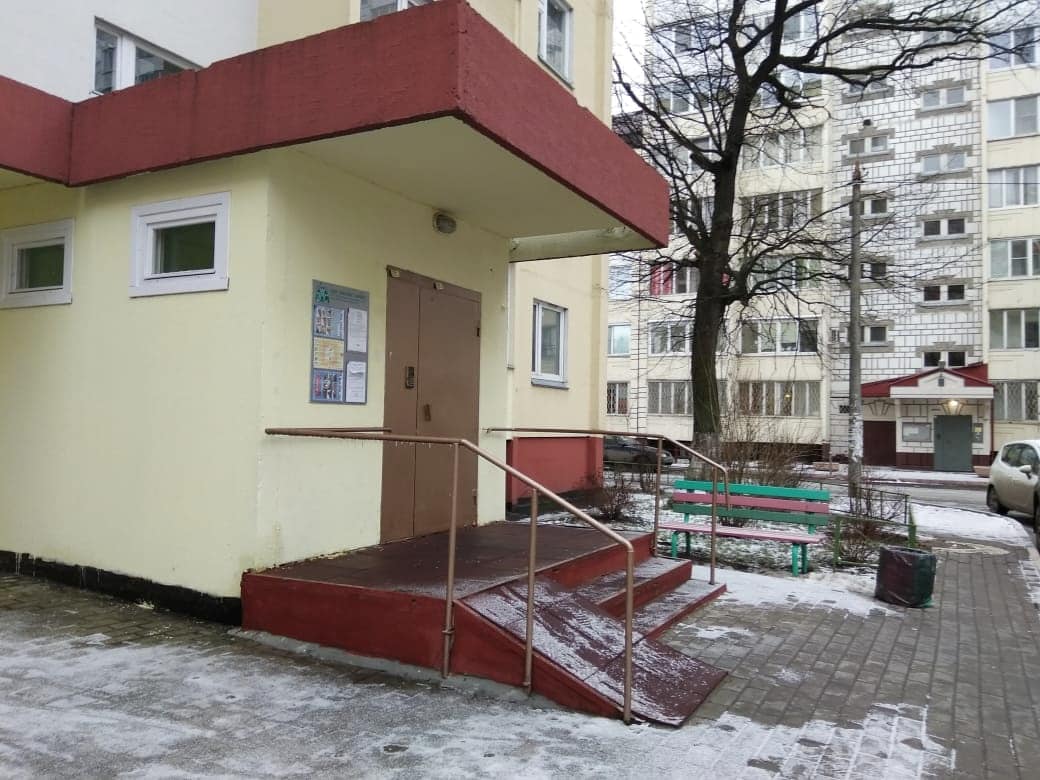 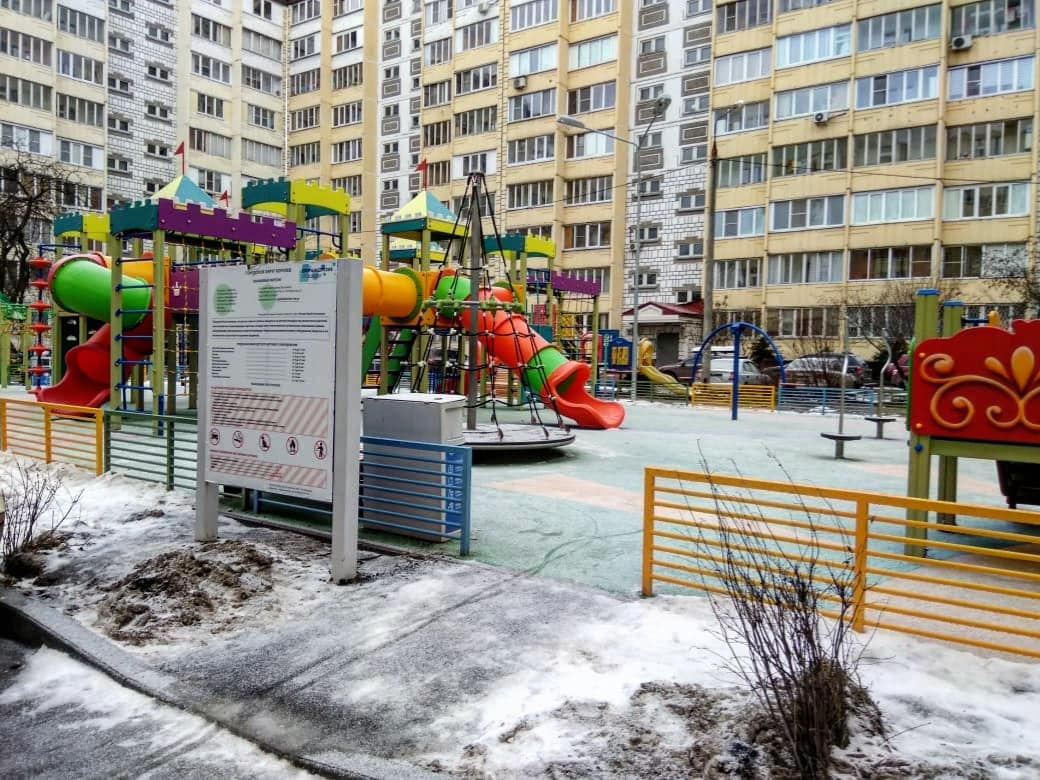 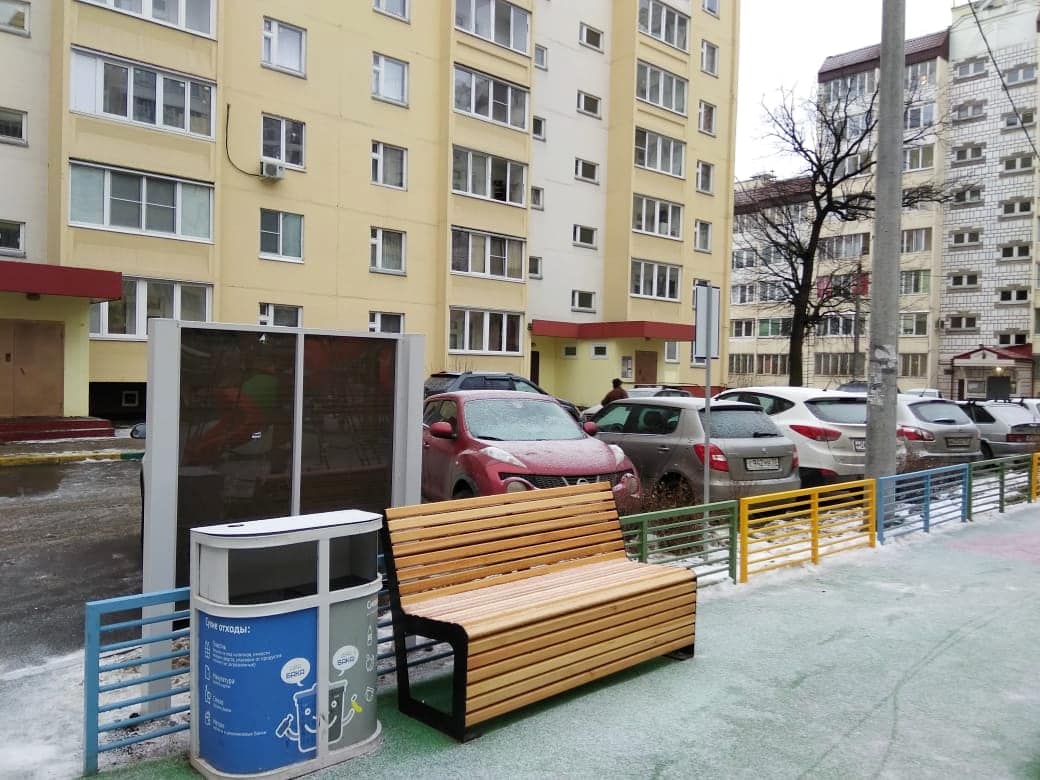 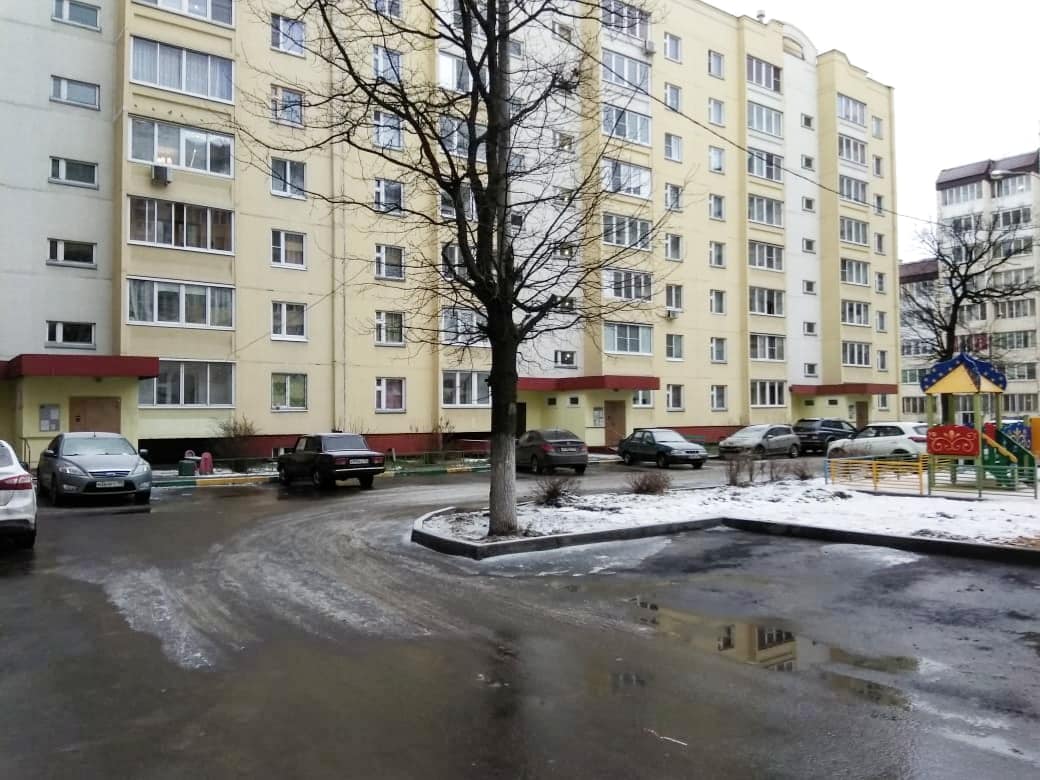 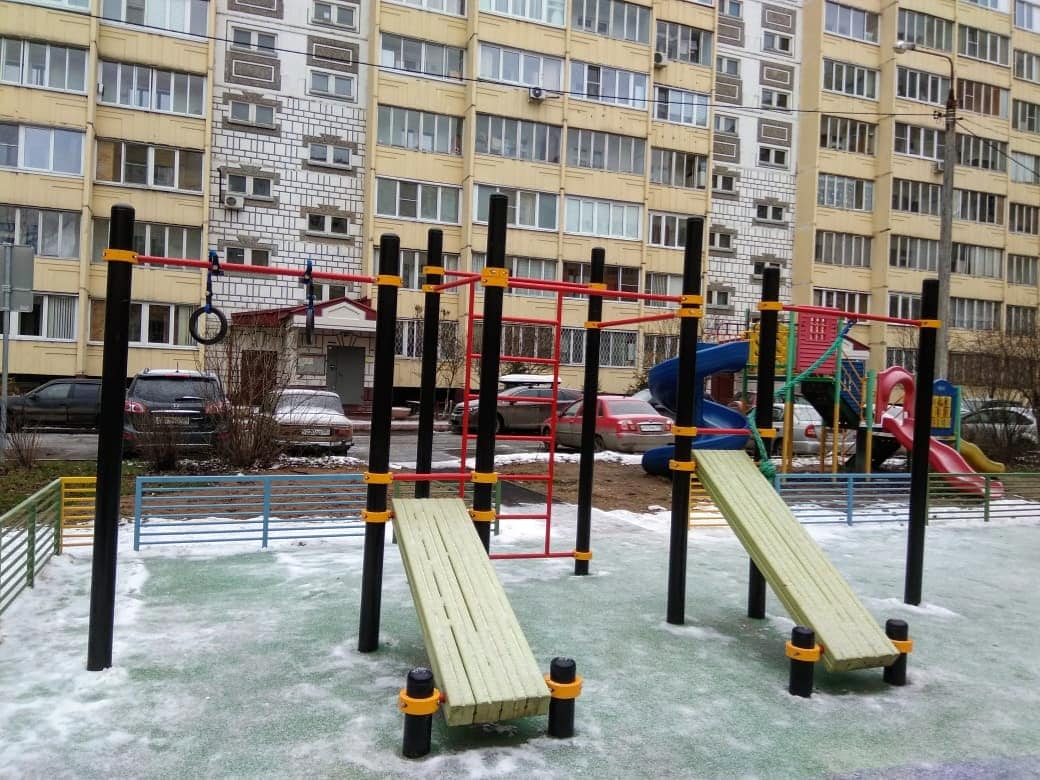 «УТВЕРЖДЕНО»Решением Совета Общественной палаты г.о. Королев Московской областиот 27.01.2020 протокол № 02Председатель комиссии «по ЖКХ, капитальному ремонту, контролю за качеством работы управляющих компаний, архитектуре, архитектурному облику городов, благоустройству территорий, дорожному хозяйству и транспорту» Общественной палаты г.о.Королев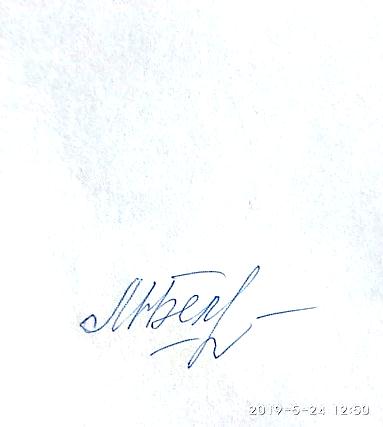 М.Н. Белозерова